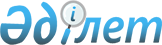 Аудандық мәслихаттың 2009 жылғы 23 желтоқсандағы кезекті жиырмасыншы сессиясының "2010-2012 жылдарға арналған аудан бюджет туралы" N 126 шешіміне өзгерістер мен толықтырулар енгізу туралы
					
			Күшін жойған
			
			
		
					Қызылорда облысы Арал аудандық мәслихатының 2010 жылғы 07 қыркүйектегі  N 176 шешімі. Қызылорда облысының Әділет департаменті Арал ауданының Әділет басқармасында 2010 жылы 15 қыркүйекте N 10-3-166 тіркелді. Күші жойылды - Ескерту. Қызылорда облысы Арал аудандық мәслихатының 2011 жылғы 19 қаңтардағы N 204 шешімімен      Ескерту. Күші жойылды - Қызылорда облысы Арал аудандық мәслихатының 2011.01.19 N 204 шешімімен.

      Қазақстан Республикасының 2008 жылғы 4 желтоқсандағы Бюджет Кодексіне "Қазақстан Республикасындағы жергілікті мемлекеттік басқару және өзін-өзі басқару туралы" Қазақстан Республикасының 2001 жылғы 23 қаңтардағы Заңына сәйкес аудандық мәслихат ШЕШЕМІЗ:



      1. Аудандық мәслихаттың 2009 жылғы 23 желтоқсандағы кезекті жиырмасыншы сессиясының "2010-2012 жылдарға арналған аудан бюджеті туралы" N 126 шешіміне (нормативтік-құқықтық кесімдердің мемлекеттік тіркеу тізілімінде 10-3-147 нөмірімен 29.12.2009 жылы тіркелген, аудандық "Толқын" газетінің 10.01.2010 жылғы N 04 шығарылымында жарияланған) мынадай өзгерістер мен толықтырулар енгізілсін:

      1-тармағы:



      1) тармақшадағы "6 702 154" деген сандар "6 803 318" деген сандармен ауыстырылсын;



      2) тармақшадағы "6 886 490" деген сандар "6 987 654" деген сандармен ауыстырылсын;



      Аталған шешімнің 1, 4, 7 қосымшалары жаңа редакцияда жазылсын.



      Осы шешім 2010 жылғы 1 қаңтардан бастап қолданысқа енгізіледі.      Аудандық мәслихаттың 

      кезектен тыс жиырма 

      сегізінші сессиясының төрағасы                  Е. Мұсабаев      Аудандық мәслихат хатшысы                       Ә. Әуезов       Арал ауданы мәслихатының

2009 жылғы 23 желтоқсандағы

кезектi жиырмасыншы сессиясының

      N 126 шешiмiмен бекiтiлген

1-қосымша 

2010 жылға арналған аудан бюджетiмың теңгеАрал ауданы мәслихатының

2010 жылғы 07 қыркүйектегі

кезектен тыс жиырма

сегізінші сессиясының

N 176 шешімімен бекітілген

4-қосымша 

Аудандағы қала, кент, ауылдық округтердің бюджеттік бағдарламалары бойынша 2010 жылға арналған шығындар көлеміАрал ауданы мәслихатының

2010 жылғы 07 қыркүйектегі

кезектен тыс жиырма

сегізінші сессиясының

N 176 шешімімен бекітілген

7-қосымша 

Инвестициялық жобаларды іске асыруға бағытталған 2010-2012 жылға арналған аудан бюджетінің бюджеттік даму бағдарламасының тізбесі. мың теңге 
					© 2012. Қазақстан Республикасы Әділет министрлігінің «Қазақстан Республикасының Заңнама және құқықтық ақпарат институты» ШЖҚ РМК
				СанатыСанатыСанатыСанаты2010 ж. сомасы
СыныбыСыныбыСыныбыIшкi сыныбыIшкi сыныбыАтауы
1
2
3
4
5
1. Кiрiстер68033181Салықтық түсiмдер70826101Табыс салығы1892022Жеке табыс салығы18920203Әлеуметтiк салық1860281Әлеуметтiк салық18602804Меншiкке салынатын салықтар3167221Мүлiкке салынатын салықтар2867793Жер салығы66034Көлiк құралдарына салынатын салық230265Бiрыңғай жер салығы31405Тауарларға, жұмыстарға және қызметтерге салынатын iшкi салықтар142092Акциздер38303Табиғи және басқа ресурстарды пайдаланғаны үшiн түсетiн түсiмдер47244Кәсiпкерлiк және кәсiби қызметтi жүргiзгенi үшiн алынатын алымдар48555Ойын бизнеске салық80008Заңдық мәндi iс-әрекеттердi жасағаны және (немесе) оған уәкiлеттiгi бар мемлекеттiк органдар немесе лауазымды адамдар құжаттар бергенi үшiн алынатын мiндеттi төлемдер21001Мемлекеттiк баж21002Салықтық емес түсiмдер106401Мемлекеттiк меншiктен түсетiн кiрiстер6645Мемлекет меншiгiндегi мүлiктi жалға беруден түсетiн кiрiстер66406Басқа да салықтық емес түсiмдер4001Басқа да салықтық емес түсiмдер4003Негiзгi капиталды сатудан түсетiн түсiмдер844003Жердi және материалдық емес активтердi сату84401Жердi сату39402Материалдық емес активтерді сату45004Трансферттердiң түсiмдерi608555302Мемлекеттiк басқарудың жоғары тұрған органдарынан түсетiн трансферттер60855532Облыстық бюджеттен түсетiн трансферттер6085553Функционалдық топФункционалдық топФункционалдық топФункционалдық топСомасы
Бюджеттік бағдарламалардың әкімшісіБюджеттік бағдарламалардың әкімшісіБюджеттік бағдарламалардың әкімшісіБағдарламаБағдарламаАтауы
2.Шығындар698765401Жалпы сипаттағы мемлекеттік қызметтер 357566Мемлекеттік басқарудың жалпы функцияларын орындайтын өкілді, атқарушы және басқа органдар326044112Аудан (облыстық маңызы бар қала) мәслихатының аппараты 18948001Аудан (облыстық маңызы бар қала) мәслихатының қызметін қамтамасыз ету жөніндегі қызметтер18448004Мемлекеттік органдарды материалдық-техникалық жарақтандыру500122Аудан (облыстық маңызы бар қала) әкімінің аппараты 103148001Аудан (облыстық маңызы бар қала) әкімінің қызметін қамтамасыз ету жөніндегі қызметтер60663003Мемлекеттік органдардың ғимараттарын, үй-жайлары және құрылыстарын күрделі жөндеу28000004Мемлекеттік органдарды материалдық-техникалық жарақтандыру14485123Қаладағы аудан, аудандық маңызы бар қала, кент,ауыл (село), ауылдық (селолық) округ әкімінің аппараты203948001Қаладағы аудан, аудандық маңызы бар қаланың, кент,ауыл (село), ауылдық (селолық) округ әкімінің қызметін қамтамасыз ету жөніндегі қызметтер201268023Мемлекеттік органдарды материалдық-техникалық жарақтандыру2680Қаржылық қызмет14855452Ауданның (облыстық маңызы бар қаланың) қаржы бөлімі14855001Аудандық бюджетті орындау және коммуналдық меншікті (облыстық маңызы бар қала) саласындағы мемлекеттік саясатты іске асыру жөніндегі қызметтер14655019Мемлекеттік органдарды материалдық-техникалық жарақтандыру200Жоспарлау және статистикалық қызмет16667453Ауданның (облыстық маңызы бар қаланың) экономика және бюджеттік жоспарлау бөлімі16667001Экономикалық саясатты, мемлекеттік жоспарлау жүйесін қалыптастыру және дамыту және ауданды (облыстық маңызы бар қаланы) басқару саласындағы мемлекеттік саясатты іске асыру жөніндегі қызметтер 1666702Қорғаныс3405Әскери мұқтаждар2802122Аудан (облыстық маңызы бар қала) әкімінің аппараты 2802005Жалпыға бірдей әскери міндетті атқару шеңберіндегі іс-шаралар2802Төтенше жағдайлар жөніндегі жұмыстарды ұйымдастыру603122Аудан (облыстық маңызы бар қала) әкімінің аппараты 603006Аудан (облыстық маңызы бар қала) ауқымындағы төтенше жағдайлардың алдын алу және оларды жою 60303Қоғамдық тәртіп, қауіпсіздік, құқықтық, сот, қылмыстық-атқару қызметі1495Құқық қорғау қызметі1495458Ауданның (облыстық маңызы бар қаланың) тұрғын үй-коммуналдық шаруашылығы, жолаушылар көлігі және автомобиль жолдары бөлімі1495021Елді мекендерде жол жүрісі қауіпсіздігін қамтамасыз ету149504Білім беру4982086Мектепке дейінгі тәрбие және оқыту300568464Ауданның (облыстық маңызы бар қаланың) білім бөлімі300568009Мектепке дейінгі тәрбие ұйымдарының қызметін қамтамасыз ету300568Бастауыш, негізгі орта және жалпы орта білім беру2886265123Қаладағы аудан, аудандық маңызы бар қала, кент, ауыл (село), ауылдық (селолық) округ әкімінің аппараты 615005Ауылдық (селолық) жерлерде балаларды мектепке дейін тегін алып баруды және кері алып келуді ұйымдастыру615464Ауданның (облыстық маңызы бар қаланың) білім бөлімі2885650003Жалпы білім беру2829112006Балаларға қосымша білім беру56538Білім беру саласындағы өзге де қызметтер1795253464Ауданның (облыстық маңызы бар қаланың) білім бөлімі145799001Жергілікті деңгейде білім беру саласындағы мемлекеттік саясатты іске асыру жөніндегі қызметтер17821005Ауданның (облыстық маңызы бар қаланың) мемлекеттік білім беру мекемелер үшін оқулықтар мен оқу-әдістемелік кешендерді сатып алу және жеткізу19239007Аудандық (қалалық) ауқымдағы мектеп олимпиадаларын және мектептен тыс іс-шараларды өткізу585011Өңірлік жұмыспен қамту және кадрларды қайта даярлау стратегиясын іске асыру шеңберінде білім беру объектілерін күрделі, ағымды жөндеу108154467Ауданның (облыстық маңызы бар қаланың) құрылыс бөлімі1649454037Білім беру объектілерін салу және реконструкциялау164945405Денсаулық сақтау893Денсаулық сақтау саласындағы өзге де қызметтер893123Қаладағы аудан, аудандық маңызы бар қала, кент, ауыл (село), ауылдық (селолық) округ әкімінің аппараты 893002Ерекше жағдайларда сырқаты ауыр адамдарды дәрігерлік көмек көрсететін ең жақын денсаулық сақтау ұйымына жеткізуді ұйымдастыру89306Әлеуметтік көмек және әлеуметтік қамсыздандыру437443Әлеуметтік көмек405253451Ауданның (облыстық маңызы бар қаланың) жұмыспен қамту және әлеуметтік бағдарламалар бөлімі405253002Еңбекпен қамту бағдарламасы90090003Қайтыс болған Совет Одағының Батырларын, "Халық қаһармандарын", "Социалистік Еңбек Ерлерін", "Даңқ" Орденінің үш дәрежесімен және "Отан" орденімен марапатталған соғыс ардагерлері мен мүгедектерін жерлеу рәсімдері бойынша қызмет көрсету18004Ауылдық жерлерде тұратын денсаулық сақтау, білім беру, әлеуметтік қамтамасыз ету, мәдениет және спорт мамандарына отын сатып алуға Қазақстан Республикасының заңнамасына сәйкес әлеуметтік көмек көрсету7190005Мемлекеттік атаулы әлеуметтік көмек24270006Тұрғын үй көмегі40700007Жергілікті өкілетті органдардың шешімі бойынша мұқтаж азаматтардың жекелеген топтарына әлеуметтік көмек328730091999 жылдың 26 шілдесінде "Отан", "Даңқ" ордендерімен марапатталған, "Халық қаһарманы" атағын және республиканың құрметті атақтарын алған азаматтарды әлеуметтік қолдау290010Үйден тәрбиеленіп оқытылатын мүгедек балаларды материалдық қамтамасыз ету1736014Мұқтаж азаматтарға үйде әлеуметтік көмек көрсету2104401618 жасқа дейінгі балаларға мемлекеттік жәрдемақылар145777017Мүгедектерді оңалту жеке бағдарламасына сәйкес, мұқтаж мүгедектерді міндетті гигиеналық құралдармен қамтамасыз етуге, және ымдау тілі мамандарының, жеке көмекшілердің қызмет көрсету14704019Ұлы Отан соғысындағы Жеңістің 65 жылдығына орай Ұлы Отан соғысының қатысушылары мен мүгедектеріне Тәуелсіз Мемлекеттер Достастығы елдері бойынша, Қазақстан Республикасының аумағы бойынша жол жүруін, сондай-ақ оларға және олармен бірге жүретін адамдарға Мәскеу, Астана қалаларында мерекелік іс шараларға қатысуы үшін тамақтануына, тұруына жол жүруіне арналған шығыстарды төлеуді қамтамасыз ету4547020Ұлы Отан соғысындағы Жеңістің 65 жылдығына орай Ұлы Отан соғысының қатысушылары мен мүгедектеріне, сондай-ақ оларға теңестірілген, оның ішіндегі майдандағы армия құрамына кірмеген, 1941 жылғы 22 маусымнан бастап 1945 жылғы 3 қыркүйек аралығындағы кезеңде әскери бөлімшелерде, мекемелерде, әскери-оқу орындарында әскери қызметтен өткен, запасқа босатылған (отставка), "1941-1945 жж. Ұлы Отан соғысында Германияны жеңгені үшін" медалімен немесе "Жапонияны жеңгені үшін" медалімен марапатталған әскери қызметшілерге, Ұлы Отан соғысы жылдарында тылда кемінде алты ай жұмыс істеген (қызметте болған) адамдарға біржолғы материалдық көмек төлеу22014Әлеуметтік көмек және әлеуметтік қамтамасыз ету салаларындағы өзге де қызметтер32190451Ауданның (облыстық маңызы бар қаланың) жұмыспен қамту және әлеуметтік бағдарламалар бөлімі32190001Жергілікті деңгейде халық үшін әлеуметтік бағдарламаларды жұмыспен қамтуды қамтамасыз етуді іске асыру саласындағы мемлекеттік саясатты іске асыру жөніндегі қызметтер29622011Жәрдемақыларды және басқа да әлеуметтік төлемдерді есептеу, төлеу мен жеткізу бойынша қызметтерге ақы төлеу2168022Мемлекеттік органдарды материалдық-техникалық жарақтандыру40007Тұрғын үй-коммуналдық шаруашылық205131Тұрғын үй шаруашылығы64268123Қаладағы аудан, аудандық маңызы бар қала, кент, ауыл (село), ауылдық (селолық) округ әкімінің аппараты 200007Аудандық маңызы бар қаланың, кенттің, ауылдың (селоның), ауылдық (селолық) округтің мемлекеттік тұрғын үй қорының сақталуын ұйымдастыру 200458Ауданның (облыстық маңызы бар қаланың) тұрғын үй-коммуналдық шаруашылығы, жолаушылар көлігі және автомобиль жолдары бөлімі1700004Азаматтардың жекелеген санаттарын тұрғын үймен қамтамасыз ету1700467Ауданның (облыстық маңызы бар қаланың) құрылыс бөлімі62368003Мемлекеттік коммуналдық тұрғын үй қорының тұрғын үй құрылысы және (немесе) сатып алу12368004Инженерлік коммуникациялық инфрақұрылымды дамыту, жайластыру және (немесе) сатып алу50000Коммуналдық шаруашылық16246458Ауданның (облыстық маңызы бар қаланың) тұрғын үй-коммуналдық шаруашылығы, жолаушылар көлігі және автомобиль жолдары бөлімі11246012Сумен жабдықтау және су бөлу жүйесінің қызмет етуі11246467Ауданның (облыстық маңызы бар қаланың) құрылыс бөлімі5000005Коммуналдық шаруашылығын дамыту5000Елді-мекендерді көркейту124617123Қаладағы аудан, аудандық маңызы бар қала, кент,ауыл (село), ауылдық (селолық) округ әкімінің аппараты62764008Елді мекендерде көшелерді жарықтандыру10538009Елді-мекендердің санитариясын қамтамасыз ету9157011Елді-мекендерді абаттандыру мен көгалдандыру43069458Ауданның (облыстық маңызы бар қаланың) тұрғын үй-коммуналдық шаруашылығы, жолаушылар көлігі және автомобиль жолдары бөлімі61853018Елді-мекендерді абаттандыру және көгалдандыру6185308Мәдениет, спорт, туризм және ақпараттық кеңістік181545Мәдениет саласындағы қызмет78528455Ауданның (облыстық маңызы бар қаланың) мәдениет және тілдерді дамыту бөлімі78528003Мәдени-демалыс жұмысын қолдау78528Спорт14701465Ауданның (облыстық маңызы бар қаланың) дене шынықтыру және спорт бөлімі14701005Ұлттық және бұқаралық спорт түрлерін дамыту9142006Аудандық (облыстық маңызы бар қалалық) деңгейде спорттық жарыстар өткізу5559Ақпараттық кеңістік61863455Ауданның (облыстық маңызы бар қаланың) мәдениет және тілдерді дамыту бөлімі57812006Аудандық (қалалық) кітапханалардың жұмыс істеуі56850007Мемлекеттік тілді және Қазақстан халықтарының басқа да тілдерін дамыту962456Ауданның (облыстық маңызы бар қаланың) ішкі саясат бөлімі4051002Газеттер мен журналдар арқылы мемлекеттік ақпараттық саясат жүргізу жөніндегі қызметтер4051Мәдениет, спорт, туризм және ақпараттық кеңістікті ұйымдастыру жөніндегі өзге де қызметтер26453455Ауданның (облыстық маңызы бар қаланың) мәдениет және тілдерді дамыту бөлімі8567001Жергілікті деңгейде тілдерді және мәдениетті дамыту саласындағы мемлекеттік саясатты іске асыру жөніндегі қызметтер 8567456Ауданның (облыстық маңызы бар қаланың) ішкі саясат бөлімі10816001Жергілікті деңгейде аппарат, мемлекеттілікті нығайту және азаматтардың әлеуметтік сенімділігін қалыптастыру саласында мемлекеттік саясатты іске асыру жөніндегі қызметтер8764003Жастар саясаты саласындағы өңірлік бағдарламаларды іске асыру1252007Мемлекеттік органдарды материалдық-техникалық жарақтандыру800465Ауданның (облыстық маңызы бар қаланың) дене шынықтыру және спорт бөлімі7070001Жергілікті деңгейде денешынықтыру және спорт саласындағы мемлекеттік саясатты іске асыру жөніндегі қызметтер707010Ауыл, су, орман, балық шаруашылығы, ерекше қорғалатын табиғи аумақтар, қоршаған ортаны және жануарлар дүниесін қорғау, жер қатынастары205735Ауыл шаруашылығы32395462Ауданның (облыстық маңызы бар қаланың) ауыл шаруашылығы бөлімі22872001Жергілікті деңгейде ауыл шаруашылығы саласындағы мемлекеттік саясатты іске асыру жөніндегі қызметтер9074099Республикалық бюджеттен берілетін нысаналы трансферттер есебінен ауылдық елді мекендер саласының мамандарын әлеуметтік қолдау шараларын іске асыру13798467Ауданның (облыстық маңызы бар қаланың) құрылыс бөлімі435010Ауыл шаруашылығы объектілерін дамыту435473Ауданның (облыстық маңызы бар қаланың) ветеринария бөлімі9088001Жергілікті деңгейде ветеринария саласындағы мемлекеттік саясатты іске асыру жөніндегі қызметтер4982004Мемлекеттік органдарды материалдық-техникалық жарақтандыру2280006Ауру жануарларды санитарлық союды ұйымдастыру1620007Қаңғыбас иттер мен мысықтарды аулауды және жоюды ұйымдастыру206Су шаруашылығы88008467Ауданның (облыстық маңызы бар қаланың) құрылыс бөлімі88008012Су шаруашылығының объектілерін дамыту88008Жер қатынастары7835463Ауданның (облыстық маңызы бар қаланың) жер қатынастары бөлімі7835001Аудан (облыстық маңызы бар қала) аумағында жер қатынастарын реттеу саласындағы мемлекеттік саясатты іске асыру жөніндегі қызметтер7835Ауыл, су, орман, балық шаруашылығы және қоршаған ортаны қорғау мен жер қатынастары саласындағы өзге де қызметтер77497123Қаладағы аудан, аудандық маңызы бар қала, кент, ауыл (село), ауылдық (селолық) округ әкімінің аппараты 34134019Өңірлік жұмыспен қамту және кадрларды қайта даярлау стратегиясын іске асыру шеңберінде ауылдарда (селоларда), ауылдық (селолық) округтерде әлеуметтік жобаларды қаржыландыру34134473Ауданның (облыстық маңызы бар қаланың) ветеринария бөлімі43363011Эпизоотияға қарсы іс-шаралар жүргізу4336311Өнеркәсіп, сәулет, қала құрылысы және құрылыс қызметі25312Сәулет, қала құрылысы және құрылыс қызметі25312467Ауданның (облыстық маңызы бар қаланың) құрылыс бөлімі7256001Жергілікті деңгейде құрылыс саласындағы мемлекеттік саясатты іске асыру жөніндегі қызметтер7106018Мемлекеттік органдарды материалдық-техникалық жарақтандыру150468Ауданның (облыстық маңызы бар қаланың) сәулет және қала құрылысы бөлімі18056001Жергілікті деңгейде сәулет және қала құрылысы саласындағы мемлекеттік саясатты іске асыру жөніндегі қызметтер6839003Ауданның қала құрылысы даму аумағын және елді мекендердің бас жоспарлары схемаларын әзірлеу1121712Көлік және коммуникация240874Автомобиль көлігі147053458Ауданның (облыстық маңызы бар қаланың) тұрғын үй-коммуналдық шаруашылығы, жолаушылар көлігі және автомобиль жолдары бөлімі147053023Автомобиль жолдарының жұмыс істеуін қамтамасыз ету147053Жергілікті бюджет қаражаты есебінен 41323Көлік және коммуникациялар саласындағы өзге де қызметтер93821458Ауданның (облыстық маңызы бар қаланың) тұрғын үй-коммуналдық шаруашылығы, жолаушылар көлігі және автомобиль жолдары бөлімі93821008Өңірлік жұмыспен қамту және кадрларды қайта даярлау стратегиясын іске асыру шеңберінде аудандық маңызы бар автомобиль жолдарын, қала және елді-мекендер көшелерін жөндеу және ұстау9382113Басқалар58669Кәсіпкерлік қызметті қолдау және бәсекелестікті қорғау6856469Ауданның (облыстық маңызы бар қаланың) кәсіпкерлік бөлімі6856001Жергілікті деңгейде кәсіпкерлік және өнеркәсіпті дамыту саласындағы мемлекеттік саясатты іске асыру жөніндегі қызметтер6626003Кәсіпкерлік қызметті қолдау230Басқалар51813452Ауданның (облыстық маңызы бар қаланың) қаржы бөлімі45809012Ауданның (облыстық маңызы бар қаланың) жергілікті атқарушы органының резерві10889014Заңды тұлғалардың жарғылық капиталын қалыптастыру немесе ұлғайту34920458Ауданның (облыстық маңызы бар қаланың) тұрғын үй-коммуналдық шаруашылығы, жолаушылар көлігі және автомобиль жолдары бөлімі6004001Жергілікті деңгейде тұрғын үй-коммуналдық шаруашылығы, жолаушылар көлігі және автомобиль жолдары саласындағы мемлекеттік саясатты іске асыру жөніндегі қызметтер600415Трансферттер287500Трансферттер287500452Ауданның (облыстық маңызы бар қаланың) қаржы бөлімі287500006Нысаналы пайдаланылмаған (толық пайдаланылмаған) трансферттерді қайтару69636020Бюджет саласындағы еңбекақы төлеу қорының өзгеруіне байланысты жоғары тұрған бюджеттерге берілетін ағымдағы нысаналы трансферттер205702024Мемлекеттік органдардың функцияларын мемлекеттік басқарудың төмен тұрған деңгейлерінен жоғарғы деңгейлерге беруге байланысты жоғары тұрған бюджеттерге берілетін ағымдағы нысаналы трансферттер121623.Таза бюджеттік кредит беру74626Бюджеттік кредиттер7462610Ауыл, су, орман, балық шаруашылығы, ерекше қорғалатын табиғи аумақтар, қоршаған ортаны және жануарлар дүниесін қорғау, жер қатынастары74626Ауыл шаруашылығы74626462Ауданның (облыстық маңызы бар қаланың) ауыл шаруашылығы бөлімі74626008Ауылдық елді мекендердің әлеуметтік саласының мамандарын әлеуметтік қолдау шараларын іске асыру үшін жергілікті атқарушы органдарға берілетін бюджеттік кредиттер746264. Қаржы активтерімен жасалатын операциялар бойынша сальдо05. Бюджет тапшылығы (профициті)-2589626. Бюджет тапшылығын қаржыландыру (профицитті пайдалану)2589627Қарыздар түсімі74626Мемлекеттік ішкі қарыздар746262Қарыз алу келісім шарттары 7462603Ауданның (облыстық маңызы бар қаланың) жергілікті атқарушы органы алатын қарыздар746268Бюджет қаражаттарының пайдаланылатын қалдықтары 184336Бюджет қаражаты қалдықтары1843361Бюджет қаражатының бос қалдықтары18433601Бюджет қаражатының бос қалдықтары1843362Есепті кезең соңындағы бюджет қаражатының қалдықтары001Есепті кезең соңындағы бюджет қаражатының қалдықтары0NАтауыКБК-(123001000) Қаладағы аудан, аудандық маңызы бар қаланың, кент, ауыл (село), ауылдық (селолық) округ әкімінің қызметін қамтама-

сыз ету жөніндегі қызметтер бюджеттік бағдарла-масыКБК-(123001009) Мемлекеттік орган-дары материалдық техни-калық жарақтандыру бюджеттік бағдарламасы КБК-(123002000) Ерекше жағдайларда сырқаты ауыр адамдарды дәрігер-

лік көмек көрсете-

тін ең жақын денсаулық сақтау ұйымына жеткізуді ұйымдастыру бюджеттік бағдарламасыКБК-(123009000) Елді мекендердің санитариясын қамтамасыз ету бюджет-тік бағдар-ламасыКБК-(123011000) Елді мекендерді абаттандыру және көгалдандыру бюджет-тік бағдарламасыКБК-(123005000) Ауылдық (селолық) жерлер-де балаларды мектеп-ке дейін тегін алып баруды және кері алып келуді ұйымдастыру бюджет-тік бағдарламасыКБК-(123007000) Аудандық маңызы бар қаланың, кенттің, ауылдың (селоның), ауылдық (селолық) округ-

тің мемлекеттік тұрғын үй қорының сақталуын ұйымдастыру КБК-(123008000) Елді мекендерде көшелерді жарықтандыру бюджеттік бағдарламасыКБК-(123019027) Өңірлік жұмыспен қамту және кадрларды қайта даярлау стратегиясын іске асыру шеңберін-де ауылдарда (селолар-да), ауылдық (селолық) округтер-де әлеумет-

тік жобаларды қаржылан-дыруКБК-(123023000) Мемлекет-

тік органдарды материалдық техникалық жарақтандыруБарлы-ғы:1Қала әкімінің аппараты3003807881222782009151260698082Сексеуіл кенті әкімінің аппараты1293801511378934134110475593Жақсықылыш кенті әкімінің аппараты8621012713311089914Аралқұм а/о әкімінің аппараты68252439101611080145Аманөткел а/о әкімінің аппараты80835066127011095796Бөген а/о әкімінің аппараты778239101611089477Октябрь а/о әкімінің аппараты79882887101611092298Жаңақұрылыс а/о әкімінің аппараты79677839104511092399Қаратерең а/о әкімінің аппараты772770391016403110936510Жіңішкеқұм а/о әкімінің аппараты761529391016110880911Қарақұм а/о әкімінің аппараты76190651016110881012Құланды а/о әкімінің аппараты7683110391016110895813Қамыстыбас а/о әкімінің аппараты7671097603413110889414Райым а/о әкімінің аппараты7336041831385110870315Мергенсай а/о әкімінің аппараты72863641616400110848916Бекбауыл а/о әкімінің аппараты698359411016110820917Қосаман а/о әкімінің аппараты643740411016212110785618Ақирек а/о әкімінің аппараты603847411016110725219Қосжар а/о әкімінің аппараты4680444110160578120Сазды а/о әкімінің аппараты692742411016110813621Атанши а/о әкімінің аппараты72146841916100110844922Сапақ а/о әкімінің аппараты675213411016110793223Жетес би а/о691542411016110812424Беларан а/о61431133910161107421Қала, кент, ауыл әкімінің аппараты жинағы:20126889391574306961520010538341342680302554Функционалдық топФункционалдық топФункционалдық топФункционалдық топ2010 ж2011 ж2012 жБюджеттік бағдарламалардың әкімшісіБюджеттік бағдарламалардың әкімшісіБюджеттік бағдарламалардың әкімшісіБюджеттік бағдарламалардың әкімшісіБағдарламаБағдарламаБағдарламаАтауыШЫҒЫНДАР194041514013543504Білім беру16494541397000Білім беру саласындағы өзге де қызметтер16494541397000467Ауданның (облыстық маңызы бар қаланың) құрылыс бөлімі16494541397000037Білім беру объектілерін салу және реконструкциялау1649454139700Жергілікті бюджет қаражаты есебінен16494541569454156945407Тұрғын үй-коммуналдық шаруашылық61868Тұрғын үй шаруашылығы61868467Ауданның (облыстық маңызы бар қаланың) құрылыс бөлімі61868003Мемлекеттік коммуналдық тұрғын үй қорының тұрғын үй құрылысы және (немесе) сатып алу11868004Инженерлік коммуникациялық инфрақұрылымды дамыту, жайластыру (немесе) сатып алу5000010Ауыл, су, орман, балық шаруашылығы, ерекше қорғалатын табиғи аумақтар, қоршаған ортаны және жануарлар дүниесін қорғау, жер қатынастары 88443435435Ауыл шаруашылығы435435435467Ауданның (облыстық маңызы бар қаланың) құрылыс бөлімі435435435010Ауыл шаруашылығы объектілерін дамыту435435435Су шаруашылығы8800800467Ауданның (облыстық маңызы бар қаланың) құрылыс бөлімі8800800025Сумен жабдықтау жүйесін дамыту880080012Көлік және коммуникация105730Автомобиль көлігі105730458Ауданның (облыстық маңызы бар қаланың) тұрғын үй-коммуналдық шаруашылық, жолаушылар көлігі және автомобиль жолдары бөлімі105730023Автомобиль жолдарының жұмыс істеуін қамтамасыз ету105730Республикалық бюджеттен берілетін трансферттер есебінен 10573013Басқалар34920Басқалар34920452Ауданның (облыстық маңызы бар қаланың) қаржы бөлімі34920013Заңды тұлғалардың жарғылық капиталын қалыптастыру немесе ұлғайту34920